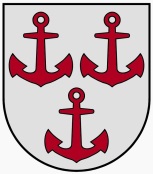 LATVIJAS  REPUBLIKASALACGRĪVAS NOVADA DOMEReģ.Nr.90000059796, Smilšu ielā 9, Salacgrīvā, Salacgrīvas novadā, LV – 4033; tālrunis sekretārei: 64 071 973; : 64 071 993; e-pasts: dome@salacgriva.lvSalacgrīvā, Salacgrīvas novadā                                                          APSTIPRINĀTIAr Salacgrīvas novada domes 2018.gada 19.decembra lēmumu Nr.443(protokols Nr.13; 58.3.§)SAISTOŠIE NOTEIKUMI2018.gada 19.decembrī									Nr.18Grozījums Salacgrīvas novada domes 2015.gada 29.decembra saistošajos noteikumos                Nr. 18 “Nolikums „Par licencēto makšķerēšanu un vēžošanu Salacas upes posmā Salacgrīvas novada administratīvajā teritorijā (POSMS „SALACA I”)””   Izdoti saskaņā ar Zvejniecības likuma 10.panta piekto daļu, 2015.gada 22.decembra Ministru kabineta noteikumu Nr. 799 “Licencētās makšķerēšanas, vēžošanas un zemūdens medību kārtība” 36.punktuIzdarīt Salacgrīvas novada domes 2015.gada 29.decembra saistošajos noteikumos Nr.18 “Nolikums „Par licencēto makšķerēšanu un vēžošanu Salacas upes posmā Salacgrīvas novada administratīvajā teritorijā (POSMS „SALACA I”)”” (turpmāk - noteikumi) šādu grozījumu:Izteikt noteikumu 13.1.punktu šādā redakcijā:“13.1. Šī nolikuma darbības laiks ir 4 (četri) gadi un tā beigu datums ir 2019.gada 31.decembris.”Salacgrīvas novada	domes priekšsēdētājs							Dagnis Straubergs